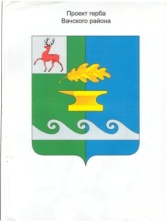 Администрация Новосельского сельсовета Вачского муниципального районаНижегородской областиПОСТАНОВЛЕНИЕОт 30.05.2017 г.			              	                                                          № 54Об утверждении нормативных затрат на обеспечение функций муниципальных органов Новосельского сельсовета Вачского муниципального района Нижегородской области на 2018 годВ соответствии с частью 5 статьи 19 Федерального закона от 5 апреля 2013 года № 44-ФЗ «О контрактной системе в сфере закупок товаров, работ, услуг для обеспечения государственных и муниципальных нужд», постановлением администрации Новосельского сельсовета Вачского муниципального района Нижегородской области от 18 января 2016 года № 7 «Об утверждении требований к порядку разработки и принятия правовых актов о нормировании в сфере закупок для обеспечения муниципальных нужд Новосельского сельсовета Вачского муниципального района Нижегородской области, содержанию указанных актов и обеспечению их исполнения», постановлением администрации Новосельского сельсовета Вачского муниципального района Нижегородской области от 18 января 2016 года № 9 «Об утверждении Правил определения нормативных затрат на обеспечение функций муниципальных органов Новосельского сельсовета Вачского муниципального района Нижегородской области» администрация Новосельского сельсовета Вачского муниципального района постановляет:          1. Утвердить нормативные затраты на обеспечение функций муниципальных органов администрации Новосельского сельсовета Вачского муниципального района Нижегородской области на 2018 год (далее - нормативные затраты) согласно приложению.2. Настоящее постановление опубликовать в единой информационной системе в сфере закупок и на сайте администрации Новосельского сельсовета Вачского муниципального района в информационно - телекоммуникационной сети Интернет.3. Настоящее постановление вступает в силу с 1 января 2018 г.4. Контроль за исполнением настоящего постановления оставляю за собой.Глава администрации								 М.В. КатковаПриложение1Утверждено:Постановлением администрации Новосельского сельсовета Вачского района Нижегородской областиот 30 мая 2017 г. № 54Нормативные затраты на обеспечение функций Администрации Новосельского сельсовета Вачского муниципального района Нижегородской области на 2018 годЗатраты на информационно - коммуникационные технологииЗатраты на услуги связи1. Абонентская плата *(предоставление услуги в течение 12 месяцев)*Здесь и далее по тексту указаны нормативные затраты в соответствии с Правилами расчета нормативных затрат на обеспечение функций муниципальных органов администрации Новосельского сельсовета Вачского муниципального района Нижегородской области (Приложение к Правилам определения нормативных затрат на обеспечение функций муниципальных органов Новосельского сельсовета Вачского муниципального района), утвержденным постановлением администрации Новосельского сельсовета Вачского муниципального района Нижегородской области от 18 января 2016 года № 9). 2. Местные, междугородние и международные телефонные соединения (предоставление услуг в течение 12 месяцев)Местные телефонные соединенияМеждугородние телефонные соединения 3. Сеть «Интернет» и услуги интернет - провайдеров (предоставление услуг в течение 12 месяцев)4. Приобретение услуг по защите информации (предоставление услуг в течение 12 месяцев)Затраты на содержание имущества5. Техническое обслуживание и регламентно - профилактический ремонт принтеров, компьютеров, 
многофункциональных устройств и копировальных аппаратов (оргтехники) (предоставление услуги в течение 12 месяцев)6. Услуги по сопровождению программного обеспечения и
приобретение простых (неисключительных) лицензий на использование программного обеспечения (предоставление услуг в течение 12 месяцев)7. Услуги по сопровождению справочно-правовых систем (предоставление услуги в течение 12 месяцев)Затраты на приобретение основных средств8. Затраты на приобретение материальных запасов. Приобретение магнитных и оптических носителей информации 9. Затраты на приобретение ноутбуков, моноблоков, системных блоков, блоков (систем, модулей) бесперебойного питания, факсов10. Затраты на приобретение мониторов, системных блоков, блоков бесперебойного питания, мышки II Прочие затратыУслуги почтовой связи11. Затраты на оплату услуг почтовой связи Затраты на транспортные услуги12. Затраты на услуги перевозки (предоставление услуги в течение 12 месяцев)13. Затраты по договору на проезд к месту командирования и обратно14. Затраты на коммунальные услуги (предоставление услуги в течение 12 месяцев)15. Затраты на содержание прилегающей территории(предоставление услуги в течение 12 месяцев)16. Затраты на вывоз твердых бытовых отходов (предоставление услуги в течение 12 месяцев)17. Затраты на оплату типографических работ, информационных услуг, которые включают в себя затраты на приобретение периодических печатных изданий, справочной литературы, а также подачу объявлений в печатные издания 18. Затраты на оплату услуг по договорам гражданско-правового характера19. Ремонт и обслуживание автотранспорта (предоставление услуги в течение 12 месяцев)20. Затраты на приобретение полисов обязательного страхования гражданской ответственности владельцев транспортных средств 21. Затраты на техосмотр транспортных средств Затраты на приобретение материальных запасов, не отнесенныек затратам на приобретение материальных запасов в рамках затрат на информационно-коммуникационные технологии 22. Затраты на приобретение канцелярских принадлежностей 23. Приобретение хозяйственных товаров и принадлежностей 24. Затраты на приобретение горюче-смазочных материалов 25. Затраты на приобретение запасных частей для транспортных средств26. Затраты на капитальный ремонт государственного имущества 27. Затраты на приобретение образовательных услуг, предоставляемых в результате участия в форумах, семинарах, научных конференциях, круглых столах, конгрессахДолжностьКоличество абонентских номеров пользовательского (оконечного) оборудования, подключенного к сети местной телефонной связи, используемых для передачи голосовой информацииЕжемесячная абонентская плата в расчете на 1 абонентский номер для передачи голосовой информации(не более, руб.)Затраты,руб.Глава администрации1240240Заместитель главы администрации1240240Иные сотрудники администрации3240720Итого1200ДолжностьКоличество абонентских номеров для передачи голосовой информации, используемых для местных телефонных соединенийПродолжительность местных телефонных соединений в месяц в расчете на 1 абонентский номер для передачи голосовой информации (мин)Цена минуты разговора при местных телефонных соединениях (не более, руб.)Затраты,руб.Глава администрации1140000,79800Заместитель главы администрации1200000,714000Иные сотрудники администрации3430000,730100Итого53900ДолжностьКоличество абонентских номеров для передачи голосовой информации, используемых для междугородних телефонных соединенийПродолжительность междугородних телефонных соединений в месяц в расчете на 1 абонентский телефонный номер для передачи голосовой информацииЦена минуты разговора при междугородних телефонных соединениях(не более, руб.)Затраты,руб.Глава администрации1по необходимостив соответствии с тарифамиЗаместитель главы администрации1Иные сотрудники администрации3по необходимостив соответствии с тарифамиИтогоПропускная способность каналов передачи данных сети «Интернет»Количество каналов передачи данных сети «Интернет»Месячная цена аренды канала передачи данных сети «Интернет»(не более, руб.)Затраты, в год(не более, руб.)5 MБИТ/с2165039600Наименование услуг по защите информацииКоличество приобретаемых услуг по защите информацииЦена единицы услуги по защите информации (не более, руб.)Затраты, в год(не более, руб.)Покупка (продление) лицензии на антивирус ESSET NOD 32, KASPERSKY anti-Virus.по 1 комплекту на компьютер200016000Модель принтера, многофункционального устройства, копировального аппарата (оргтехники)Количество принтеров, компьютеров многофункциональных устройств и копировальных аппаратов (оргтехники)Цена технического обслуживания и регламентно - профилактического ремонта принтеров, компьютеров многофункциональных устройств и копировальных аппаратов (оргтехники) в год(не более, руб.)Затраты,руб.Копировальные аппараты52000020000Компьютеры82000020000Факсы250005000Итого45000Наименование баз данных (реестров информации)Количество услуг по сопровождению баз данных (реестров информации)Цена сопровождения баз данных (реестров информации)(не более, руб.)Затраты,руб. Системное программное обеспечение, в т.ч.:- 1С Предприятия-СБИС11400006000400006000Итого:--46000Наименование справочно-правовой системыКоличество услуг по сопровождению справочно-правовых системЦена сопровождения справочно-правовой системы за месяц(не более, руб.)Затраты,руб.Оказание услуг по информационному сопровождению программы «Кодекс»1600072000Обслуживание сайта11200012000Итого:--84000ДолжностьНаименование носителя информацииПланируемое к приобретению количество носителя информацииЦена 1 единицы носителя информации
(не более, руб.)Затраты,руб.Глава администрации- USB-флеш накопитель;объем памяти - 8 Гб1500500Иные сотрудники администрации- USB-флеш накопитель;объем памяти - 8 Гб95004500Итого-5000ДолжностьНаименование Планируемое к приобретению количество Цена 1 единицы 
(не более, руб.)Затраты,руб.Зам. главы администрацииноутбук14000040000Итого-40000ДолжностьНаименование Планируемое к приобретению Цена 1 единицы 
(не более, руб.)Затраты,руб.Иные сотрудники администрацииСистемный блок22500050000Иные сотрудники администрацииМишки для компьютера34001200Итого-51200Количество отправлений в годЦена 1 отправления(не более, руб.)Затраты,руб.Конверты, открытки              253000Заказные письма1006000Итого9000Вид услугФактическое количество за год / тарифЗатраты на планируемый год (не более, руб.)Вывоз щебня400000400000Итого400000ДолжностьЦена проезда по направлению командированияЗатраты,(не более, руб.)Глава администрациив соответствии с тарифамиИные сотрудники администрациив соответствии с тарифамиИтого50000Виды услугТариф за ед.кол-воЗатраты,руб.Электроэнергия8,5руб/210тыс кв.1785000Холодное водоснабжение75р/20 куб.м.1500Газ8р/5300куб. м. 42400Итого1828900Вид услугФактическое количество за год / тарифЗатраты на планируемый год (не более, руб.)Окашивание деревень87100120000Расчистка дорог от снега8000001200000Итого1320000Вид услугФактическое количество за год / тарифЗатраты на планируемый год (не более, руб.)Вывоз твердых бытовых отходов1730 куб. м./260450000Итого450000Фактические затраты в отчетном финансовом году с учетом изменения тарифовЗатраты на плановый период с учетом изменения тарифов(не более, руб.)Затраты,руб.газета «Вачская газета» на год12001200газета «Нижегородская правда»  на год 600600Подача объявлений в печатные издания 6009000Печатные  типографские бланки60006000Вид услугФактическое количество за год Затраты на планируемый год (не более, руб.)Ремонт колодцев170000390000Ремонт памятников200000400000Ремонт уличного освещения70000100000Итого890000Марка автомобиляФактические затратыЗатраты на планируемый год (не более, руб.)Chevrolet Niva55000 Итого55000 Марка автомашиныКол-воФактические затратыЗатраты на планируемый год (не более, руб.)Chevrolet Niva160006000Итого6000Марка автомашиныКол-воФактические затратыЗатраты на планируемый год (не более, руб.)Chevrolet Niva160006000Итого6000Предметы канцелярских принадлежностейЕдиница измеренияКоличество предметов канцелярских принадлежностейЦена предмета канцелярских принадлежностей(не более, руб.)Затратыруб.Бумага А4пач.12025030000Ручка шариковаяшт.2020400Карандашшт.2010200Закладки клейкие бум.шт.2020400Тетрадь 48л.шт.1050500Клей ПВАшт.1025250Корректирующая жидкостьшт.1040400Файл-вкладыш А4упак.102002000Папка с завязкамишт.1015150Папка обложка «Дело»шт.3010300Папка скоросшиватель с прижимомшт.50201000Папка конверт с кнопкойшт.1520300Бумага для факсашт.15901350Папка с файламишт.1060600Краска штемпельнаяшт.24080Скрепки 28 ммупак.51575Скрепки 50 ммупак.340120Скотч 50 ммшт.550250Скотч двухстороннийшт.2100200Скобы для степлерашт.1030300Линейкашт.1020200Ластикшт.10550Ножницышт.560300Степлершт.3100300Антистеплершт.350150Календарь настольныйшт.540200Калькуляторшт.5150750Дыроколшт.3140420Стержни для шариковых ручекшт.30260Точилкишт.520100Ежедневникишт.1060600Итого---42005Наименование хозяйственного товара и принадлежностиЕдиница измеренияКоличество хозяйственного товара и принадлежностиЦена единицы хозяйственных товаров и принадлежностей (не более, руб.)Затраты руб.Тряпка для полашт.4100400Веникшт.19090Швабрашт.1140140Перчатки резиновыешт.1230360Средство для мытья полашт.61701020Средство для оконшт.390270Мешки для мусора 30 луп.1230360Мешки для мусора 120 луп.380240Лампочкишт.1560300Костюм рабочийшт.112001200Ведро хозяйственоешт.19090Мыло туалетноешт.61060Итого:---4530Марка автомобиляНорма расходов (л)Норма потребления не (более литров в год)Затраты, (не более, руб.)Chevrolet Niva ГСМлетозима13л/100км пробега15л/100км пробега120000Chevrolet Niva масло, тосол, антифриз30000Итого150000Марка автомобиляФактические затратыЗатраты на планируемый год (не более, руб.)Chevrolet Niva1000016000Итого16000Вид услугФактическое количество за год Затраты на планируемый год (не более, руб.)Щебень300000500000Материал на ремонт уличного освещения4000070000Материал на ремонт колодцев200000200000Материал на ремонт памятников200000200000Итого970000ДолжностьВид образовательных услугКоличество работников, направляемых для участия в форуме, семинаре, научной конференции, круглом столе, конгрессеЦена участия одного работника в
одном виде форума, семинара, научной конференции, круглого стола, конгресса(не более, руб.)Затраты,руб.Иные сотрудники администрацииОбучающий семинар3500015000Итого15000